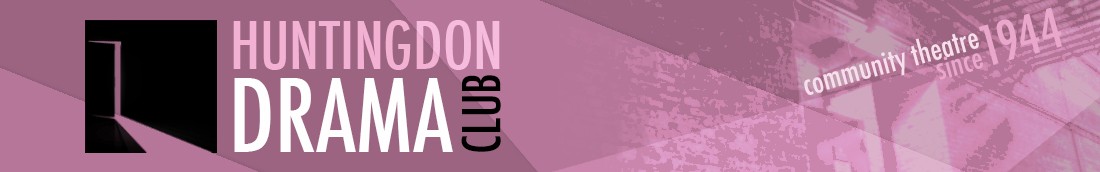 COMMITTEE MEETING MINUTESTuesday 11th July 2017Huntingdon Town HallPresent: Jo Hussey, Chair (JH), Marion Stribling (MS), Dean Laccohee (DL), Caroline Molony (CM), Michelle Gibson (MG)Apologies: Edd Welsh (EW) Graham Crouch (GC), Rae Goodwin (RG), Sarah Cornforth (SC)1. Minutes of the Last Meeting (6th June)CM confirmed that St Mary’s had been booked for Crucible rehearsals except for 19/10 which was unavailable.  CM would liaise with Sandra regarding rehearsal dates for the spring production.  Auditions could take place a week after the Crucible with the first rehearsals possibly before Xmas.There were no matters arising from the minutes. The minutes were agreed as correct.2. Summer ProductionDL reported that the ticket sales were now up to 180.  There had been some issues with the lighting, extra lighting had been borrowed from SATG to help resolve the issues.  It was agreed to add to the rehearsal schedule for future productions, dates for: the poster tour, get in and radio interviews.It was suggested that feedback from the actors should be sought post production, either by invitation to a committee meeting or via the director.3. Future venue – All Saints ChurchDL reported that he had still not heard back from the contact at All Saints Church regarding booking the venue for future productions.  DL would chase for a response.4. Reducing to 2 Shows?The committee discussed the option of reducing to 2 shows whilst there was no fixed venue.  Opinions were expressed that it would be a shame to reduce the number of shows as it would be a long gap between spring and autumn.  However, putting on shows in new venues which were not traditional theatre spaces was challenging and stressful for the production teams involved and it was important that the whole experience remained fun for everyone.  There was also an issue of income loss as venues could be costly to hire with less capacity for selling seats.JH requested that all committee members give this some thought over summer for a decision to be made at the next meeting.5. Space at SIMADS hutJH reported that SIMADS had contacted the club regarding space that they had allocated us at their storage hut in St Ives.  JH was unsure who the contact at HDC was and requested if any committee members had made a request to SIMADS to let her know.DL suggested asking SATG to store the George III costumes as there was concerns with mice at the Alconbury store.6. Social updateCM reported that the Show Stoppers group were running an improvisation workshop on 9-10 September which club members might be interested in attending.  DL would add details to the Facebook page.It was agreed that no further social events would be planned until after summer.Summary of Actions AgreedWhoWhatWhenCommentCMLiaise with Sandra regarding audition/rehearsal dates for spring productionNext meetingCrucible production teamAdd poster tour, get in and radio interview dates to the rehearsal scheduleNext meetingDLChase up All Saints ChurchNext meetingAllTo consider “reducing to 2 shows” – for discussion/decision in SeptemberNext meetingCM/DLCM to send Showstopper workshop details to DL who would add to Facebook page.ASAPRGTake forward a club workshop following the RSC weekendongoing